ГОСУДАРСТВЕННОЕ ПРОФЕССИОНАЛЬНОЕ ОБРАЗОВАТЕЛЬНОЕ УЧРЕЖДЕНИЕ ЯРОСЛАВСКОЙ ОБЛАСТИ ЯРОСЛАВСКИЙ ПРОФЕССИОНАЛЬНЫЙ КОЛЛЕДЖ №21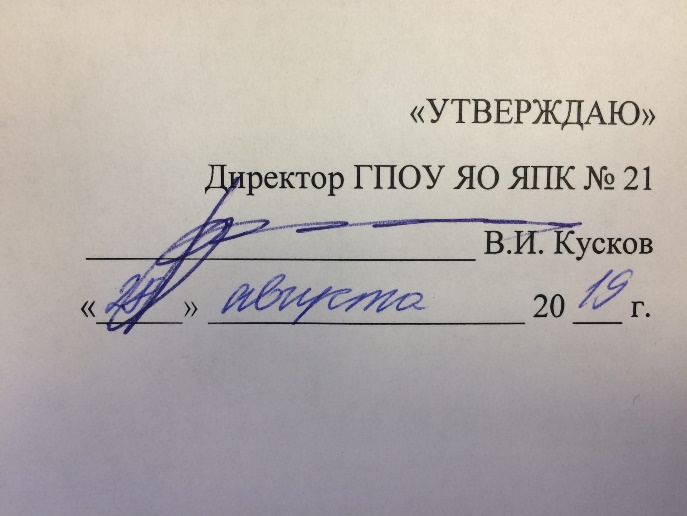 РАБОЧАЯ ПРОГРАММА УЧЕБНОЙ ДИСЦИПЛИНЫОП.03 Основы инженерной графикиЯрославль, 2019 г.Рабочая программа учебной дисциплины разработана на основе Федерального государственного образовательного стандарта (далее – ФГОС) по профессии:15.01.04 Наладчик сварочного и газоплазморезательного оборудования.Организация-разработчик: государственное образовательное учреждение начального профессионального образования Ярославской области профессиональный лицей №21Разработчики:Поникарова М. А. – зам.директора по УПР;Морева Е.А. – преподаватель.СОДЕРЖАНИЕ1. паспорт РАБОЧЕЙ ПРОГРАММЫ УЧЕБНОЙ ДИСЦИПЛИНЫОсновы инженерной графики1.1. Область применения рабочей программыРабочая программа учебной дисциплины является частью рабочей основной профессиональной образовательной программы в соответствии с ФГОС  по профессии: 15.01.04 Наладчик сварочного и газоплазморезательного оборудования, утвержденного приказом Министерства образования и науки Российской Федерации №584 от 12 ноября 2009 года.Рабочая программа учебной дисциплины может быть использована в дополнительном профессиональном образовании (в программах повышения квалификации и переподготовки) и  профессиональной подготовке рабочих по профессиям: 19905 Электросварщик на автоматических и полуавтоматических машинах; 19756 Наладчик сварочного и газоплазморезательного оборудования. 1.2. Место учебной дисциплины в структуре основной профессиональной образовательной программы: дисциплина входит в общепрофессиональный цикл.1.3. Цели и задачи учебной дисциплины – требования к результатам освоения учебной дисциплины:В результате освоения учебной дисциплины обучающийся должен уметь:читать чертежи изделий, механизмов и узлов используемого оборудования;использовать технологическую документацию.В результате освоения учебной дисциплины обучающийся должен знать:основные правила разработки, оформления и чтения конструкторской и технологической документации;общие сведения о сборочных чертежах;основные приемы техники черчения, правила выполнения чертежей;основы машиностроительного черчения;требования единой системы конструкторской документации (ЕСКД).1.4. Рекомендуемое количество часов на освоение рабочей программы учебной дисциплины:максимальной учебной нагрузки обучающегося в количестве 51 часа, в том числе:обязательной аудиторной учебной нагрузки обучающегося – 34 часа;самостоятельной работы обучающегося – 17 часов.2. СТРУКТУРА И ПРИМЕРНОЕ СОДЕРЖАНИЕ УЧЕБНОЙ ДИСЦИПЛИНЫ2.1. Объем учебной дисциплины и виды учебной работы2.2.  Тематический план и содержание учебной дисциплины «Основы инженерной графики»Для характеристики уровня освоения учебного материала используются следующие обозначения:1. – ознакомительный (узнавание ранее изученных объектов, свойств); 2. – репродуктивный (выполнение деятельности по образцу, инструкции или под руководством)3. – продуктивный (планирование и самостоятельное выполнение деятельности, решение проблемных задач)3. условия реализации УЧЕБНОЙ дисциплины3.1. Требования к минимальному материально-техническому обеспечениюРеализация учебной дисциплины требует наличия учебного кабинета технической графики.Оборудование учебного кабинета: посадочные места по количеству обучающихся;рабочее место преподавателя;комплект учебно-наглядных пособий по дисциплине «Основы инженерной графики»;объемные модели деталей;комплект чертежных принадлежностей.Технические средства обучения:компьютер с лицензионным программным обеспечением и мультимедиа проектор.3.2. Информационное обеспечение обученияПеречень рекомендуемых учебных изданий, Интернет-ресурсов, дополнительной литературыОсновные источники: Бродский А.М., Фазлулин Э.М., Холдингов В.А. Инженерная графика. – М.: ОИЦ "Академия", 2017. – 400 с.Бродский А.М., Фазлулин Э.М., Холдингов В.А. Практикум по инженерной графике. – М.: ОИЦ "Академия", 2015. – 192 с.Миронов Б.Г., Панфилова Е.С. Сборник упражнений для чтения чертежей по инженерной графике. – М.: ИЦ "Академия", 2015. – 112 с.Дополнительные источники: ГОСТы «Единая система конструкторской документации».Исаев И. А. Инженерная графика: Рабочая тетрадь. Часть I. – М.: ООО Издательство «Форум», 2015. – 80 с.Исаев И. А. Инженерная графика: Рабочая тетрадь. Часть II. – М.: ООО Издательство «Форум», 2015. – 80 с.Куликов В.П., Кузин А.В., Демин В.М. Инженерная графика. – М.: ООО Издательство «Форум», 2016. – 368 с.Куприков М.Ю., Маркин Л.В. Инженерная графика (Черчение). - М.: Издательство "Дрофа", 2016. – 495 с.Периодические издания: Журнал «Наука и жизнь». Журнал «Школа и производство». Журнал «Техника молодежи».Электронные ресурсы (форма доступа):Всезнающий сайт про черчение: http://cherch.ru/Справочник по черчению: http://www.granitvtd.ru/Техническое черчение: http://nacherchy.ru/Черчение «Электронная библиотека»: http://www.freebooks.su/kniga-cat-109.html4. Контроль и оценка результатов освоения УЧЕБНОЙ ДисциплиныКонтроль и оценка результатов освоения учебной дисциплины осуществляется преподавателем в процессе проведения практических занятий, тестирования, контрольных работ, а также выполнения обучающимися индивидуальных заданий и самостоятельной работы.стр.ПАСПОРТ РАБОЧЕЙ ПРОГРАММЫ УЧЕБНОЙ ДИСЦИПЛИНЫ4СТРУКТУРА и  содержание УЧЕБНОЙ ДИСЦИПЛИНЫ5условия реализации учебной дисциплины8Контроль и оценка результатов Освоения учебной дисциплины9Вид учебной работыОбъем часовМаксимальная учебная нагрузка 51Обязательная аудиторная учебная нагрузка  34в том числе:практические занятия32контрольная работа2Самостоятельная работа обучающегося 17в том числе:внеаудиторная самостоятельная работа17Итоговая аттестация в форме дифференцированного зачетаНаименование разделов и темСодержание учебного материала, лабораторные работы и практические занятия, самостоятельная работа обучающихсяСодержание учебного материала, лабораторные работы и практические занятия, самостоятельная работа обучающихсяОбъем часовУровень освоения12234Раздел 1. Оформление чертежей и геометрические построения 11Тема 1.1. Оформление чертежейТема1.2. Геометрические построения и размеры2Тема 1.1. Оформление чертежейТема1.2. Геометрические построения и размерыПрактические работыПрактические работы3Тема 1.1. Оформление чертежейТема1.2. Геометрические построения и размеры1Чтение чертежа детали в соответствии с требованиями к их оформлению по ЕСКД.3Тема 1.1. Оформление чертежейТема1.2. Геометрические построения и размеры2Оформление чертежного листа формата А4 и основной надписи к нему по ГОСТу.3Тема 1.1. Оформление чертежейТема1.2. Геометрические построения и размерыСамостоятельная работа обучающихся: Нанесение линий чертежа.Выполнение букв, цифр и надписей чертежным шрифтом.Самостоятельная работа обучающихся: Нанесение линий чертежа.Выполнение букв, цифр и надписей чертежным шрифтом.2Тема 1.1. Оформление чертежейТема1.2. Геометрические построения и размеры42Тема 1.1. Оформление чертежейТема1.2. Геометрические построения и размерыПрактические работыПрактические работы42Тема 1.1. Оформление чертежейТема1.2. Геометрические построения и размеры1Выполнение чертежа плоской детали с применением геометрических построений и нанесением размеров.42Тема 1.1. Оформление чертежейТема1.2. Геометрические построения и размеры2Деление отрезков, углов и окружностей на равные части.42Тема 1.1. Оформление чертежейТема1.2. Геометрические построения и размерыСамостоятельная работа обучающихся: Построение многогранников, сопряжений.Самостоятельная работа обучающихся: Построение многогранников, сопряжений.22Раздел 2. Проецирование изображений на чертежах132Тема 2.1. Прямоугольные проекцииТема 2.2. Сечения и разрезы2Тема 2.1. Прямоугольные проекцииТема 2.2. Сечения и разрезыПрактические работыПрактические работы4Тема 2.1. Прямоугольные проекцииТема 2.2. Сечения и разрезы1Выполнение чертежа детали с построением третьей проекции по двум заданным.4Тема 2.1. Прямоугольные проекцииТема 2.2. Сечения и разрезыСамостоятельная работаЧтение чертежа детали, выполненного в прямоугольных проекцияхСамостоятельная работаЧтение чертежа детали, выполненного в прямоугольных проекциях2Тема 2.1. Прямоугольные проекцииТема 2.2. Сечения и разрезыПрактические занятияПрактические занятия52Тема 2.1. Прямоугольные проекцииТема 2.2. Сечения и разрезы1Чтение чертежа детали, содержащего сечения.52Тема 2.1. Прямоугольные проекцииТема 2.2. Сечения и разрезы2Чтение чертежей деталей, содержащих горизонтальный, фронтальный и профильный разрезы.52Тема 2.1. Прямоугольные проекцииТема 2.2. Сечения и разрезы3Чтение чертежа детали, содержащего сложный разрез.52Тема 2.1. Прямоугольные проекцииТема 2.2. Сечения и разрезыСамостоятельная работа обучающихся: Чтение чертежа детали, имеющего местные разрезы.Чтение чертежа детали, выполненного с применением соединений ½ вида и ½ разреза.Самостоятельная работа обучающихся: Чтение чертежа детали, имеющего местные разрезы.Чтение чертежа детали, выполненного с применением соединений ½ вида и ½ разреза.22Раздел 3. Чтение машиностроительных чертежей272Тема 3.1. Рабочие чертежи деталей2Тема 3.1. Рабочие чертежи деталейПрактические занятияПрактические занятия4Тема 3.1. Рабочие чертежи деталей1Чтение конструкторской документации изделия.4Тема 3.1. Рабочие чертежи деталей2Чтение машиностроительного  чертежа изделия.4Тема 3.1. Рабочие чертежи деталей3Чтение чертежа, содержащего допуски и посадки формы.4Тема 3.1. Рабочие чертежи деталейСамостоятельная работа обучающихся: Оформление выносных элементов на машиностроительном чертеже.Разработка эскиза сварной конструкции.Самостоятельная работа обучающихся: Оформление выносных элементов на машиностроительном чертеже.Разработка эскиза сварной конструкции.4Тема 3.2. Сборочные чертежи и схемы2Тема 3.2. Сборочные чертежи и схемыПрактические занятияПрактические занятия12Тема 3.2. Сборочные чертежи и схемы1Чтение сборочного чертежа.12Тема 3.2. Сборочные чертежи и схемы2Чтение спецификации сборочного чертежа.12Тема 3.2. Сборочные чертежи и схемы3Чтение сборочного чертежа, содержащего условности и упрощения выполнения.12Тема 3.2. Сборочные чертежи и схемы4Чтение обозначений швов сварных соединений.12Тема 3.2. Сборочные чертежи и схемы5Выполнение изображений и обозначений различных швов сварных соединений по ГОСТу.12Тема 3.2. Сборочные чертежи и схемы6Чтение сборочных чертежей сварных металлоконструкций.12Тема 3.2. Сборочные чертежи и схемы7Выполнение сборочного чертежа сварной конструкции в разрезе. 12Тема 3.2. Сборочные чертежи и схемыСамостоятельная работа обучающихся: Выполнение спецификации сборочного чертежа.Чтение сборочного чертежа, содержащего разъемные соединения деталей.Чтение технических требований по чертежу детали.Чтение кинематических схем механизмов.Самостоятельная работа обучающихся: Выполнение спецификации сборочного чертежа.Чтение сборочного чертежа, содержащего разъемные соединения деталей.Чтение технических требований по чертежу детали.Чтение кинематических схем механизмов.5Контрольная работа по разделам 1,2,3..Контрольная работа по разделам 1,2,3..Контрольная работа по разделам 1,2,3..2Всего:Всего:Всего:51Результаты обучения(освоенные умения, усвоенные знания)Формы и методы контроля и оценки результатов обучения Уметь:читать чертежи изделий, механизмов и узлов используемого оборудования;контрольная работа, практические занятия, тестирование, самостоятельная работаиспользовать технологическую документацию.практические занятия, самостоятельная работаЗнать:основные правила разработки, оформления и чтения конструкторской и технологическойдокументации;практические занятия, тестирование, самостоятельная работа, собеседование по результатам внеаудиторной самостоятельной работыобщие сведения о сборочных чертежах;контрольная работа, практические занятия, самостоятельная работа, собеседование по результатам внеаудиторной самостоятельной работыосновные приемы техники черчения, правила выполнения чертежей;практические занятия, самостоятельная работа, собеседование по результатам внеаудиторной самостоятельной работыосновы машиностроительного черчения;контрольная работа, практические занятия, собеседование по результатам внеаудиторной самостоятельной работытребования единой системы конструкторской документации (ЕСКД).практические занятия, тестирование